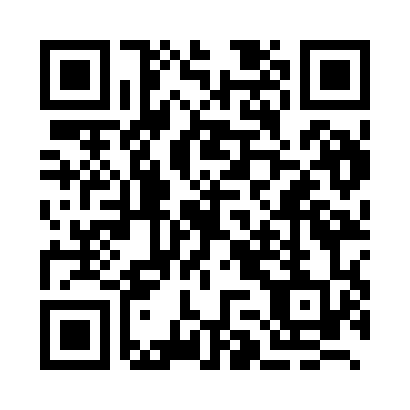 Prayer times for Zoerte, NetherlandsMon 1 Jul 2024 - Wed 31 Jul 2024High Latitude Method: Angle Based RulePrayer Calculation Method: Muslim World LeagueAsar Calculation Method: HanafiPrayer times provided by https://www.salahtimes.comDateDayFajrSunriseDhuhrAsrMaghribIsha1Mon3:055:151:397:1810:0312:052Tue3:065:151:397:1810:0212:053Wed3:065:161:397:1810:0212:054Thu3:065:171:397:1810:0112:055Fri3:075:181:407:1810:0112:056Sat3:075:191:407:1710:0012:057Sun3:085:201:407:1710:0012:048Mon3:085:211:407:179:5912:049Tue3:095:221:407:169:5812:0410Wed3:095:231:407:169:5712:0411Thu3:105:241:407:169:5612:0312Fri3:105:251:417:159:5512:0313Sat3:115:271:417:159:5412:0214Sun3:115:281:417:149:5312:0215Mon3:125:291:417:149:5212:0216Tue3:135:301:417:139:5112:0117Wed3:135:321:417:129:5012:0118Thu3:145:331:417:129:4912:0019Fri3:145:341:417:119:4712:0020Sat3:155:361:417:119:4611:5921Sun3:155:371:417:109:4511:5922Mon3:165:391:417:099:4311:5823Tue3:175:401:417:089:4211:5724Wed3:175:421:417:079:4111:5725Thu3:185:431:417:079:3911:5626Fri3:185:451:417:069:3811:5627Sat3:195:461:417:059:3611:5528Sun3:205:481:417:049:3411:5429Mon3:205:491:417:039:3311:5330Tue3:215:511:417:029:3111:5331Wed3:215:521:417:019:2911:52